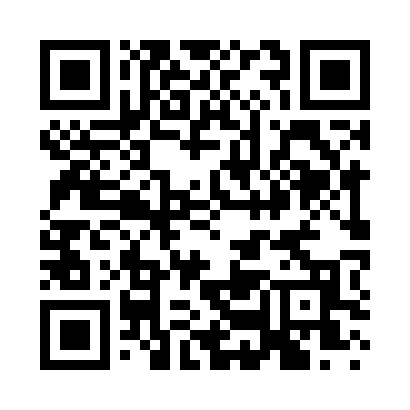 Prayer times for Cox Subdivision, Ohio, USAWed 1 May 2024 - Fri 31 May 2024High Latitude Method: Angle Based RulePrayer Calculation Method: Islamic Society of North AmericaAsar Calculation Method: ShafiPrayer times provided by https://www.salahtimes.comDateDayFajrSunriseDhuhrAsrMaghribIsha1Wed5:076:341:355:288:3710:042Thu5:066:331:355:288:3810:053Fri5:046:321:355:288:3910:074Sat5:026:311:355:298:4010:085Sun5:016:291:355:298:4110:106Mon4:596:281:355:298:4210:117Tue4:586:271:355:308:4310:138Wed4:566:261:355:308:4410:149Thu4:556:251:355:308:4510:1610Fri4:536:231:355:318:4610:1711Sat4:516:221:355:318:4710:1912Sun4:506:211:355:318:4810:2013Mon4:496:201:355:328:4910:2214Tue4:476:191:355:328:5010:2315Wed4:466:181:355:328:5110:2416Thu4:446:171:355:328:5210:2617Fri4:436:161:355:338:5310:2718Sat4:426:161:355:338:5410:2919Sun4:406:151:355:338:5510:3020Mon4:396:141:355:348:5610:3121Tue4:386:131:355:348:5710:3322Wed4:376:121:355:348:5810:3423Thu4:366:121:355:348:5910:3524Fri4:346:111:355:359:0010:3725Sat4:336:101:355:359:0110:3826Sun4:326:101:355:359:0210:3927Mon4:316:091:365:369:0310:4028Tue4:306:081:365:369:0310:4129Wed4:306:081:365:369:0410:4330Thu4:296:071:365:379:0510:4431Fri4:286:071:365:379:0610:45